Publicado en Fuengirola el 15/12/2020 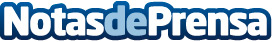 La salud mental en manos de la pandemia: la tercera ola, según Más Vida PsicólogosEste año está siendo duro para todos y la salud mental empieza a verse resentida por la situación. Aún no se sabe si llegará una tercera ola, pero lo que sí se sabe es que para poder sobrellevarla es necesario reforzar la salud mentalDatos de contacto:Más Vida Psicólogos FuengirolaGabinete de Psicología en Fuengirola675115042Nota de prensa publicada en: https://www.notasdeprensa.es/la-salud-mental-en-manos-de-la-pandemia-la_1 Categorias: Sociedad Andalucia Medicina alternativa http://www.notasdeprensa.es